                            Art                                  FLE Y3/4                          Fruit and Vegetables                            Art                                  FLE Y3/4                          Fruit and Vegetables                            Art                                  FLE Y3/4                          Fruit and Vegetables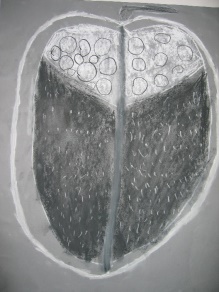 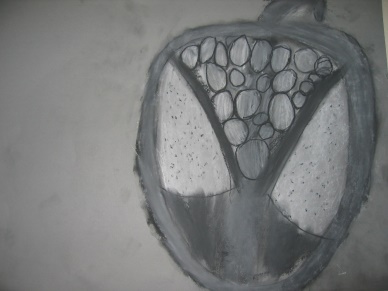 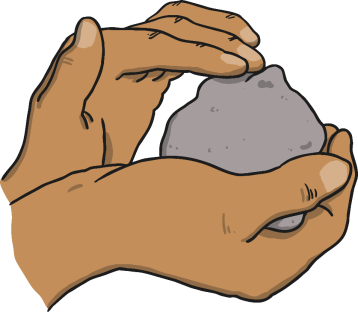 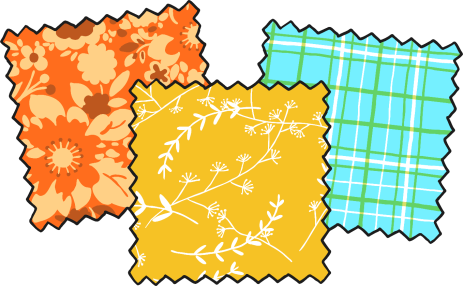 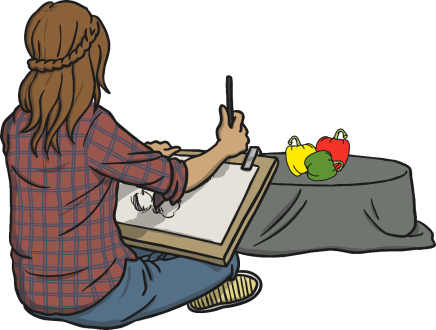 Our Endpoint